Skal fylles ut av alle lokallag og sendes til regionskontoret.Dette er en rapport som kreves av BUFdir.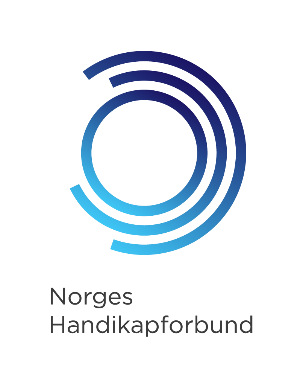 Grunnlagsåret 2019 (for rapportering i 2020)ÅRSRAPPORT FOR LOKALLAGNavn på lokallaget:________________________________________________________________________Kommunetilhørighet:________________________________________________________________________Fylkestilhørighet:________________________________________________________________________Dato for valg av styret i                  (Årsmøtedato)lokallaget som satt den 31. desember 2019:                    __________________Styret er valgt for perioden:                                                  ________________________Navn og adresse på styrets medlemmer pr. 31. desember 2019:Navn og adresse på styrets medlemmer pr. 31. desember 2019:Leder:Nestleder:Sekretær:Økonomiansvarlig:Styremedlem:Styremedlem:Styremedlem:Nevn minst én medlemsrettet aktivitet laget har gjennomført i 2019:____________________________________________________________________________________________________________________________________________________Nevn minst én interessepolitisk aktivitet laget har gjennomført i 2019: __________________________________________________________________________________________________________________________________________________Dato:                             ______________________Underskrift :                           ___________________________________                 Leder/styremedlemmer